Regionalny Dyrektor Ochrony Środowiska w OlsztynieWSTE.420.4.2024.BW.3Olsztyn, 13 maja 2024 r.Obwieszczenie Zgodnie z art. 61 § 4 oraz art. 49 ustawy z dnia 14 czerwca 1960 r. -  Kodeks postępowania administracyjnego (Dz. U. z 2024 r., poz. 572 – cyt. dalej jako „k.p.a.”) w związku z art. 74 ust. 3 ustawy z dnia 3 października 2008 r. o udostępnianiu informacji o środowisku i jego ochronie, udziale społeczeństwa w ochronie środowiska oraz o ocenach oddziaływania na środowisko (Dz. U. z 2023 r. poz. 1094, z późn. zm. – cyt. dalej jako „UUOŚ”), Regionalny Dyrektor Ochrony Środowiska w Olsztynie zawiadamia strony o wszczęciu na wniosek Pana Piotra Modzelewskiego Dyrektora Zarządu Zlewni w Elblągu postępowania zmierzającego do wydania decyzji ośrodowiskowych uwarunkowaniach dla przedsięwzięcia polegającego na przebudowie stacji pomp Nr 10 Balewo, gm. Markusy, woj. warmińsko – mazurskie.W związku z powyższym informuję, zgodnie z art. 10 § 1 i 73 § 1 k.p.a., o możliwości zapoznawania się z aktami sprawy oraz o możliwości wypowiadania się w przedmiotowej sprawie osobiście lub na piśmie, kierując korespondencję na adres: Regionalna Dyrekcja Ochrony Środowiska w Olsztynie, a także za pomocą innych środków komunikacji elektronicznej przez elektroniczną skrzynkę podawczą organu.Z aktami sprawy strony mogą zapoznać się w siedzibie Regionalnej Dyrekcji Ochrony Środowiska w Olsztynie Wydział Spraw Terenowych w Elblągu ul. Wojska Polskiego 1, 82- 00 Elbląg (informacja w pok. nr 235), w godz.: 8.00 – 15.00.Stroną postępowania, stosownie do art. 74 ust. 3a ustawy o udostępnianiu informacji o środowisku i jego ochronie, udziale społeczeństwa w ochronie środowiska oraz o ocenach oddziaływania na środowisko, jest podmiot, któremu przysługuje prawo rzeczowe do nieruchomości znajdującej się w obszarze, na który będzie oddziaływać przedsięwzięcie w wariancie zaproponowanym przez wnioskodawcę. Zgodnie z art. 74 ust. 3b ww. ustawy, prawo rzeczowe do nieruchomości organ ustala na podstawie dokumentu, o którym mowa w ust. 1 pkt 6 ww. ustawy lub innych dokumentów przedłożonych przez wnoszącego podanie.Zgodnie z art. 41 Kodeksu postępowania administracyjnego, w toku postępowania strony oraz ich przedstawiciele i pełnomocnicy mają obowiązek zawiadomić organ administracji publicznej o każdej zmianie swego adresu, w tym adresu elektronicznego, a w razie zaniedbania tego obowiązku doręczenie pisma pod dotychczasowym adresem będzie miało skutek prawny. Stosownie do art. 40 § 4 i 5 Kodeksu postępowania administracyjnego strona, która nie ma miejsca zamieszkania lub zwykłego pobytu albo siedziby w Rzeczypospolitej Polskiej, innym państwie członkowskim Unii Europejskiej, Konfederacji Szwajcarskiej albo państwie członkowskim Europejskiego Porozumienia o Wolnym Handlu (EFTA) - stronie umowy o Europejskim Obszarze Gospodarczym, jeżeli nie ustanowiła pełnomocnika do prowadzenia sprawy zamieszkałego w Rzeczypospolitej Polskiej i nie działa za pośrednictwem konsula Rzeczypospolitej Polskiej, jest obowiązana wskazać w Rzeczypospolitej Polskiej pełnomocnika do doręczeń, chyba że doręczenie następuje za pomocą środków komunikacji elektronicznej. W razie niewskazania pełnomocnika do doręczeń przeznaczone dla tej strony pisma pozostawia się w aktach sprawy ze skutkiem doręczenia.Ponadto Regionalny Dyrektor Ochrony Środowiska w Olsztynie informuje, iż o kolejnych etapach postępowania, zgodnie z art. 49 § 1 k.p.a., strony powiadamiane będą poprzez udostępnienie pism w Biuletynie Informacji Publicznej RDOŚ w Olsztynie.Z up. Regionalnego DyrektoraOchrony Środowiska w OlsztynieGabriela KwapiszewskaNaczelnik WydziałuSpraw Terenowych ISprawę prowadzi: Wydział Spraw Terenowych w Elblągu Telefon kontaktowy: (55) 2374517Upubliczniono w dniach: od – doPieczęć urzędu i osoby odpowiedzialnejArt. Art. 74 ust. 3 UUOŚ „Jeżeli liczba stron postępowania w sprawie wydania decyzji o środowiskowych uwarunkowaniach lub innego postępowania dotyczącego tej decyzji przekracza 10, stosuje się art. 49 Kodeksu postępowania administracyjnego”.Art. 61 § 4 k.p.a. „O wszczęciu postępowania z urzędu lub na żądanie jednej ze stron należy zawiadomić wszystkie osoby będące stronami w sprawie”.Art. 49 § 1 k.p.a. „Jeżeli przepis szczególny tak stanowi, zawiadomienie stron o decyzjach i innych czynnościach organu administracji publicznej może nastąpić w formie publicznego obwieszczenia, w innej formie publicznego ogłoszenia zwyczajowo przyjętej w danej miejscowości lub przez udostępnienie pisma w Biuletynie Informacji Publicznej na stronie podmiotowej właściwego organu administracji publicznej”. Art. 49 § 2 k.p.a. „Dzień, w którym nastąpiło publiczne obwieszczenie, inne publiczne ogłoszenie lub udostępnienie pisma w Biuletynie Informacji Publicznej wskazuje się w treści tego obwieszczenia, ogłoszenia lub w Biuletynie Informacji Publicznej. Zawiadomienie uważa się za dokonane po upływie czternastu dni od dnia, w którym nastąpiło publiczne obwieszczenie, inne publiczne ogłoszenie lub udostępnienie pisma w Biuletynie Informacji Publicznej”.Informacje podawane w przypadku pozyskiwania danych osobowych w inny sposób niż od osoby, której dane dotycząZgodnie z art. 14 ust. 1 i ust. 2 Rozporządzenia Parlamentu Europejskiego i Rady (UE) 2016/679 z dnia 27 kwietnia 2016 r. w sprawie ochrony osób fizycznych  w związku z przetwarzaniem danych osobowych i w sprawie swobodnego przepływu takich danych oraz uchylenia dyrektywy 95/46/WE (ogólne rozporządzenie o ochronie danych), zwanym dalej rozporządzeniem RODO informuję. informuję, że Administratorem Pani/Pana danych osobowych jest Regionalny Dyrektor Ochrony Środowiska z siedzibą w Olsztynie ul. Dworcowa 60, 10-437 Olsztyn, tel.:  89 53 72 100, fax: 89  527 04 23, e-mail: sekretariat@olsztyn.rdos.gov.pl.Dane kontaktowe do przedstawicieli Regionalnej Dyrekcji Ochrony Środowiska w Olsztynie podane są na stronie  RDOŚ: www.gov.pl/web/rdos-olsztyn/kontakt2.Kontakt z inspektorem ochrony danych w Regionalnej Dyrekcji Ochrony Środowiska w Olsztynie następuje za pomocą adresu e-mail: iod@olsztyn rdos.gov.pl.Pani/Pana dane osobowe przetwarzane będą w celu realizacji zadań związanych z prowadzeniem postępowań w sprawie wydania decyzji o środowiskowych uwarunkowaniach na podstawie:art. 75 ust.1 pkt 1 ustawy z dnia 3.10.2008 r. o udostępnianiu informacji o środowisku i jego ochronie, udziale społeczeństwa w ochronie środowiska oraz o ocenach oddziaływania na środowisko, ustawy z dnia 14 czerwca 1960 r. Kodeks postępowania administracyjnego,art.6 ust.1 lit. c RODO.Pani/Pana dane osobowe przetwarzane będą w następujących kategoriach danych osobowych: imię i nazwisko, adres zamieszkania, Pesel, nazwa i numer dokumentu tożsamości (dane podane   w pełnomocnictwie).Odbiorcą Pani/Pana danych osobowych będą organy, podmioty, strony postępowania wyłącznie na podstawie przepisów prawa lub podpisanych z administratorem umów powierzenia przetwarzania danych osobowych na świadczenie usług serwisowych dla systemów informatycznych wykorzystywanych przy ich przetwarzaniu lub obsługi prawnej  i informatycznej jednostki.Pani/Pana dane osobowe nie będą przekazywane do państwa trzeciego/organizacji międzynarodowej.Podane przez Panią/Pana dane osobowe będą przechowywane w Archiwum Zakładowym przez co najmniej 25 lat, zgodnie z Instrukcją Kancelaryjną Urzędu.Posiada Pani/Pan prawo dostępu do treści swoich danych oraz prawo ich sprostowania, usunięcia, ograniczenia przetwarzania, prawo do przenoszenia danych, prawo wniesienia sprzeciwu, prawo do cofnięcia zgody w dowolnym momencie bez wpływu na zgodność                      z prawem przetwarzania.Ma Pani/Pan prawo wniesienia skargi do Prezes Urzędu Ochrony Danych Osobowych, gdy uzna Pani/Pan, iż przetwarzanie danych osobowych Pani/Pana narusza przepisy RODO.Podanie przez Panią/Pana danych osobowych jest wymogiem ustawowym.Źródłem pochodzenia Pani/Pana danych osobowych jest wniosek o wydanie decyzji o środowiskowych uwarunkowaniach, a gdy ma to zastosowanie – pochodzą one ze źródeł publicznie dostępnych.Dane udostępnione przez Panią/Pana nie będą podlegały profilowaniu i nie będą przetwarzane w sposób zautomatyzowany.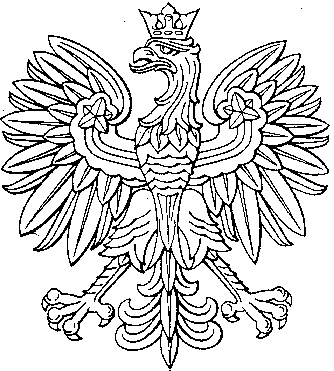 